Седмаци  настављамо , са обнављањем седмог разреда , провежбајте следеће примерe Ako имате нека питања можете да се обратите на mirijanailic1983@gmail.com – 7/2 и 7/3Или на mirjamij@yahoo.coo  -  7/1На крају документа је решење предходоног домаћег из мола и моларне масе , препишите задатке у свесци , већина вас је добро урадила домаћи.Наставнице хемије    Хемијске везе , валенца , грађа атома- вежбање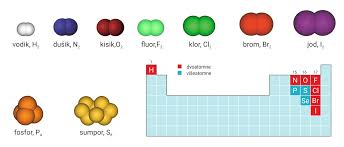 1.Шта је ковалентна  веза , дефиниши  неполарну  и поларну ковалентну везу2. Састави формуле једињења:а) натријума и хлора 	,б) шстовалентног сумпора и двовалентног кисеоника	,в) петовалентног  азота и кисеоника 	,г) двовалентног гвожђа и једновалентног флуора	.3. Одреди валенцу сваког елемента на основу молекулских формула:а) NO2 	,б) FeCl2 	,в) MgO 	,г) Мn2O7 	,4. Заокружи слово испред симбола парова атома који могу да образују ковалентну везу.а) H и C, 	б)   Li и Na, 	в) O и N, 	г) Na и H, 	д) N и H.5. Помоћу Луисових симбола прикажи настајање везе између:а) атома водоника  и кисеоника,	б) два атома кисеоника.6. Помоћу Луисових симбола елемената представи грађење везе између атома натријума и хлора7. У датој табели одреди , протоне ,електорне , неутроне , групу ,периоду  , и распоред електрона по енергетским нивоима8. Заокружи слова испред тачних тврђења:А) Између атома фосфора и атома водоника образују се три троструке везе   Т  НБ) Молекули настају међусобним повезивањем атома неметала    Т  НВ) Два атома водоника се повезују са две једноструке везе   Т   Н             Г) Веза између атома кисеоника је једнострука    Т    Н     Предходни   домаћи -   Хемијска израчунавања , мол ,1.Поред сваке хемијске једначине написати да ли представља анализу или синтезу :     а)  N2  + O2  = NO  синтезаб)  CO + O2  = CO2  синтеза в) Al + Cl2  = AlCl3  синтезаг)  2 H2O = 2H2  + O2  анализаИзрачунај количину воде која има масу од 36грама?    n (H2O) = ?m = 36gM(H2O) = 2*Ar(H) + Ar(O) = 2*1g/mol +16g/mola = 18g/moln =m/M n = 36g/18g/mol = 2molaИзрачунај масу  0,1мола   магнезијум-оксида (MgO)? m (  MgO ) = ?n = 0,1molM(MgO) = Ar(Mg) + Ar (O)  = 24 g/mol + 16g/mol = 40g/molm (MgO) = 0,1mol *40g/mol = 4gИзједначи дате хемијске реакције :а )   H2  + Br2 = 2 HBrb)   P4  + 5O2  = 2P2O5в )  Аl (OH)3  +3 HCl =  AlCl3  +3 H2Oг ) CH4  + 2O2  = CO2  + 2H2OНапиши једначине хемијских реакиција и изједначи их :    А) синтеза сумпор(IV) –оксида и кисеоника до сумпор (VI) –оксида 2 SO2  + O2  =  2SO3Б) сагоревање магнезијума  до магнезијум-оксида 2Mg+ O2  =   2MgOИзрачунати масу калцијум-оксида  , која настаје у реакцији 10мола кисеоника и калцијума10mola                x2 Ca + O2  =   2 CaO  2mola            2mola10mola : x = 1mola : 2mol20 = 1*x X = 20mola kalcijum-oksidam (CaO) = M *n = 56g/mol *20mola = 1120gИзрачунати масу азот (V) –оксида која је потребна да у реакцији са водом настане 189г азотне киселине.1mol                      2mol N2O5 + H2O = 2HNO3      x                    189g = 3mola Mr(HNO3) = Ar(H) +Ar(N) + 3*Ar(O) = 1g/mol +14g/mol+3*16g/mol = 63g/moln (HNO3) = m/M = 189g/63g/mol = 3mola HNO3познати подаци из хемијске реакције :1mol : 2mol = x : 3molX = 1,5mola N2O5m (N2O5) = 1,5mola * M(N2O5)M(N2O5) = 2*14g/mol + 5*16g/mol = 28g/mol + 80gmol = 108g/molm (N2O5) = 1,5mola *108g/mol = 162g  N2O58.Израчунај однос елемената у следећим једињењима :     P2O5  ,  CaCO3  ,  N2O5P2O5                                             CaCO3                                                                       N2O5  2*31 : 5*16                         40 : 12 : 3*16                         2*14 : 5*1662 : 80                            40 :12 : 48 /4                           28: 80 31:40                                    10 : 3 :12                                7:20                   Назив елементаБрој протона Број електронаБрој неутрона Периода групаРаспоред електрона по нивоима11 23Na  12 24Mg  1531 P